20.01.2021 г. № 5РОССИЙСКАЯ ФЕДЕРАЦИЯИРКУТСКАЯ ОБЛАСТЬАЛАРСКИЙ МУНИЦИПАЛЬНЫЙ РАЙОНМУНИЦИПАЛЬНОЕ ОБРАЗОВАНИЕ «АЛАРЬ»АДМИНИСТРАЦИЯПОСТАНОВЛЕНИЕ«ОБ УСТАНОВЛЕНИИ ДОЛГОСРОЧНЫХ ТАРИФОВ НА ПИТЬЕВУЮ ВОДУ В СФЕРЕ ХОЛОДНОГО ВОДОСНАБЖЕНИЯ НА ТЕРРИТОРИИ МУНИЦИПАЛЬНОГО ОБРАЗОВАНИЯ «АЛАРЬ»»В соответствии с Федеральным законом от 07 декабря 2011г. № 416-ФЗ «О водоснабжении и водоотведении», постановлением Правительства Российской Федерации от 13 мая 2013 года № 406 «О государственном регулировании тарифов в сфере водоснабжения и водоотведения», Методическими указаниями по расчету регулируемых тарифов в сфере водоснабжения и водоотведения, утвержденными приказом ФСТ Российской Федерации от 27 декабря 2013 года № 1746-э, Законом Иркутской области от 6 ноября 2012 года № 114-ОЗ  «О наделении органов местного самоуправления отдельными областными государственными полномочиями в сфере водоснабжения и водоотведения», ПОСТАНОВЛЯЮ:Установить долгосрочные тарифы на питьевую воду для индивидуального предпринимателя главы КФХ Харитонова Алексея Валерьевича, в сфере холодного водоснабжения на территории муниципального образования «Аларь» с календарной разбивкой на 2021-2025 годы согласно приложению 1.Тарифы, установленные в пункте 1 настоящего постановления, действуют с 1 января 2021 года по 31 декабря 2025 года.Признать утратившим силу с 01.01.2021г. постановление от 20.12.2019г. № 83 «О внесение изменений в постановление от 20.12.2018 № 57 «Об установлении долгосрочных тарифов на питьевую воду в сфере холодного водоснабжения»Настоящее постановление опубликовать в печатном средстве массовой информации «Аларский вестник» и разместить на официальном сайте администрации муниципального образования «Аларь» (http://аларь.рф).Контроль исполнения настоящего постановления оставляю за собой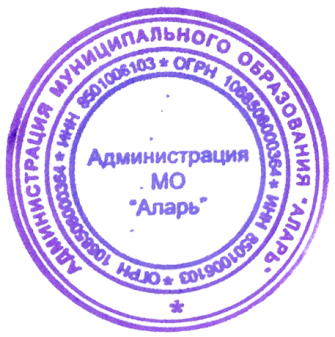 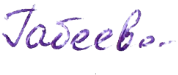 Глава муниципального образования  «Аларь»                                    Габеева Э.Ж.Приложение 1
к Постановлениюадминистрации МО «Аларь»
№ 5 от 20.01.2021 г.ДОЛГОСРОЧНЫЕ ТАРИФЫНА ПИТЬЕВУЮ ВОДУ В СФЕРЕ ХОЛОДНОГО ВОДОСНАБЖЕНИЯ НА ТЕРРИТОРИИ МУНИЦИПАЛЬНОГО ОБРАЗОВАНИЯ «АЛАРЬ»Глава муниципального образования «Аларь»                             Э.Ж. Габеева№ п/пНаименование регулируемой организацииПериод действияТариф (руб/м³)(НДС не облагается)Тариф (руб/м³)(НДС не облагается)№ п/пНаименование регулируемой организацииПериод действияПрочие потребителинаселение1.Питьевая водаПитьевая водаПитьевая водаПитьевая водаИП Глава КФХ Харитонов А.В.С 01.01.2021 по 30.06.202131,7031,70ИП Глава КФХ Харитонов А.В.С 01.07.2021 по 31.12.202132,9732,97ИП Глава КФХ Харитонов А.В.С 01.01.2022 по 30.06.202232,9732,97ИП Глава КФХ Харитонов А.В.С 01.07.2022 по 31.12.202234,2934,29ИП Глава КФХ Харитонов А.В.С 01.01.2023 по 30.06.202334,2934,29ИП Глава КФХ Харитонов А.В.С 01.07.2023 по 31.12.202335,6635,66ИП Глава КФХ Харитонов А.В.С 01.01.2024 по 30.06.202435,6635,66ИП Глава КФХ Харитонов А.В.С 01.07.2024 по 31.12.202437,0937,09ИП Глава КФХ Харитонов А.В.С 01.01.2025 по 30.06.202537,0937,09ИП Глава КФХ Харитонов А.В.С 01.07.2025 по 31.12.202538,5738,57